December2018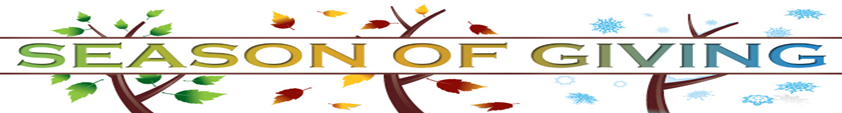 12345678Ways to give back during the holiday season9101112131415Send holiday cards to active-duty military and veterans.Collect donations for a food bank.Volunteer at a shelter.16171819202122Donate used clothes and coats.Assemble a group of friends to sponsor a family.Have your children pick out affordable toys to donate to Toys for Tots.23242526272829For more information, visit https://money.usnews.com/money/blogs/my-money/articles/2016-11-16/6-ways-to-give-back-this-holiday-season3031